ZÁJEZD DO DIVADLA NA MUZIKÁL GALILEO 3.5.2019 DIVADLO HYBERNIA PRAHA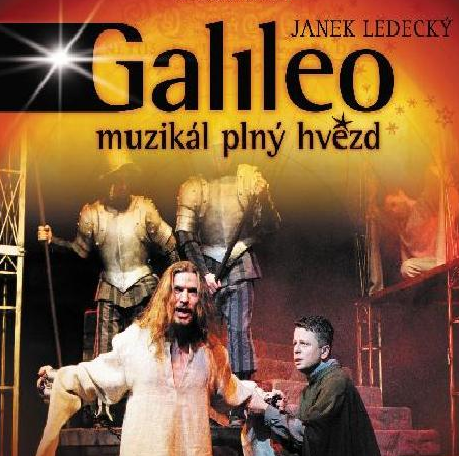 V PŘÍPADĚ ZÁJMU SE NAHLAŠTE V KANCELÁŘI OÚ BÝKEV NEBO NA TEL. 724 872 933.CENA VSTUPENKY VČETNĚ DOPRAVY: 400,- KčZAČÁTEK PŘEDSTAVENÍ: 18:00 HOD.ODJEZD AUTOBUSU OD OBECNÍHO ÚŘADU V 16:00 HOD.